ДодатокПОРЯДОКформування фонду житла, призначеного для тимчасового проживання внутрішньо переміщених осіб, обліку та надання такого житла для тимчасового проживання внутрішньо переміщених осіб на території Тернопільської міської територіальної громадиЦей Порядок формування фонду житла, призначеного для тимчасового проживання внутрішньо переміщених осіб, обліку та надання такого житла для тимчасового проживання внутрішньо переміщених осіб на території Тернопільської міської територіальної громади (далі – "Порядок") розроблено відповідно до Конституції України, Житлового кодексу України від 30 червня 1983 року № 5464-X, Закону України "Про забезпечення прав і свобод внутрішньо переміщених осіб" від 20 жовтня 2014 року № 1706-VII (далі – "Закон про ВПО"), Закону України "Про місцеве самоврядування" від 21 травня 1997 року № 280/97-ВР, постанови Кабінету Міністрів України "Деякі заходи з формування фондів житла, призначеного для тимчасового проживання внутрішньо переміщених осіб" від 29 квітня 2022 року №495, на виконання договору про грант № EU03-2022-228 від 26.06.2023 між Північною Екологічною Фінансовою Корпорацією (НЕФКО) та Тернопільською міською радою, з метою впорядкування порядку формування на території Тернопільської міської територіальної громади фонду житла, призначеного для тимчасового проживання внутрішньо переміщених осіб, обліку та надання такого житла для тимчасового проживання внутрішньо переміщених осіб.Визначення термінівУ цьому Порядку наступні терміни мають таке значення:"Багатодітна сім’я" - означає сім’ю, в якій подружжя (чоловік та жінка) перебуває у зареєстрованому шлюбі, разом проживає та виховує трьох і більше дітей, у тому числі кожного з подружжя, або один батько (одна мати), який (яка) проживає разом з трьома і більше дітьми та самостійно їх виховує. До складу багатодітної сім’ї включаються також діти, які навчаються за денною або дуальною формою здобуття освіти у закладах загальної середньої, професійної (професійно-технічної), фахової передвищої та вищої освіти, - до закінчення закладів освіти, але не довше ніж до досягнення ними 23 років."Внутрішньо переміщена особа" або "ВПО" - означає громадянина України, іноземця або особу без громадянства, яка перебуває на території України на законних підставах та має право на постійне проживання в Україні, яку змусили залишити або покинути своє місце проживання у результаті або з метою уникнення негативних наслідків збройного конфлікту, тимчасової окупації, повсюдних проявів насильства, порушень прав людини та надзвичайних ситуацій природного чи техногенного характеру, та статус якої підтверджується довідкою про взяття на облік внутрішньо переміщеної особи, яка видається відповідно до Закону про ВПО."Дитина" - означає особу до досягнення нею повноліття."Договір користування" - означає договір користування житловим приміщенням з Фонду, який укладається між внутрішньо переміщеною особою (уповноваженою нею особою) та балансоутримувачем житлових приміщень за формою, встановленою у Додатку №6 до цього Порядку."Єдина інформаційна база даних про внутрішньо переміщених осіб" - означає інформаційну базу даних про внутрішньо переміщених осіб, яка створюється з метою обліку таких осіб та ведеться відповідно до постанови Кабінету Міністрів України № 646 від 22 вересня 2022 року."Комісія" - означає громадську комісію з житлових питань при виконавчому комітеті міської ради, склад якої визначається рішенням виконавчого комітету міської ради від 22.12.2010 №140 «Про створення громадської комісії з житлових питань»."Закон про ВПО" - має значення, надане цьому терміну у преамбулі вище."Малолітня дитина" - означає особу до досягнення нею чотирнадцяти років."Міська рада" - означає Тернопільську міську раду, орган місцевого самоврядування, який представляє Тернопільську міську територіальну громаду, що є юридичною особою за законодавством України, з ідентифікаційнім кодом юридичної особи 34334305, з місцезнаходженням за адресою вул. Листопадова, 5, м. Тернопіль, 46001."Неповнолітня дитина" - означає особу у віці від чотирнадцяти до вісімнадцяти років."Органи державної реєстрації актів цивільного стану" - означає центральний орган виконавчої влади, що реалізує державну політику у сфері державної реєстрації актів цивільного стану; відділи державної реєстрації актів цивільного стану Головного управління юстиції Міністерства юстиції України в Автономній Республіці Крим, головних управлінь юстиції в областях, містах Києві та Севастополі, районних, районних у містах, міських, міськрайонних управлінь юстиції та виконавчі органи сільських, селищних і міських рад."Порядок" - має значення, надане цьому терміну у преамбулі вище."Сім’я" - означає осіб, які спільно проживають, пов’язані спільним побутом, мають взаємні права та обов’язки. Подружжя вважається сім’єю і тоді, коли дружина та чоловік у зв’язку з навчанням, роботою, лікуванням, необхідністю догляду за батьками, дітьми та з інших поважних причин не проживають спільно. Права члена сім’ї має одинока особа."Територіальна громада" - означає Тернопільську міську територіальну громаду."Фонд" - означає фонд житла, призначений для тимчасового проживання ВПО, яке знаходиться на території Територіальної громади, що формується відповідно до цього Порядку на підставі рішення виконавчого комітету міської ради з метою його надання у тимчасове користування ВПО відповідно до цього Порядку.Порядок формування фонду житла для тимчасового проживання ВПОФонд житла, призначеного для тимчасового проживання ВПО на території Територіальної громади формується рішенням виконавчого комітету міської ради шляхом:викупу (придбання) житла;будівництва нового житла;будівництва (нового будівництва, реконструкції) будівель для тимчасового проживання внутрішньо переміщених осіб відповідно до підпункту 1 пункту 9-3 розділу V "Прикінцеві положення" Закону України "Про регулювання містобудівної діяльності";реконструкції наявних будинків і гуртожитків, а також переобладнання нежитлових приміщень на житлові;передачі житла в комунальну власність;капітального ремонту об’єктів житлового фонду, зокрема об’єктів соціального призначення.До Фонду можуть бути включені тільки вільні житлові приміщення.Залежно від способу формування Фонду відповідний балансоутримувач житлових приміщень, переданих до Фонду, визначається рішенням виконавчого комітету міської ради.Облік житлових приміщень Фонду ведеться відділом квартирного обліку та нерухомості міської ради за формою, встановленою у Додатку №1 до цього Порядку.Житлові приміщення з Фонду не підлягають приватизації, обміну та поділу, передачі їх у піднайм, використанню для вселення до них інших, ніж ВПО, осіб.Джерелами фінансування формування Фонду є:кошти державного бюджету;кошти місцевого бюджету Територіальної громади;кошти міжнародних донорів;добровільні внески фізичних і юридичних осіб;інші джерела, не заборонені законодавством.Контроль за цільовим використанням Фонду та його утриманням, технічною експлуатацією та ремонтом здійснює відповідний балансоутримувач будинку або приміщення.Порядок обліку ВПО для надання житла із Фонду для тимчасового проживанняВнутрішньо переміщеній особі та членам її сім’ї безоплатно надається житлове приміщення з Фонду за місцем її фактичного проживання/перебування в межах території Територіальної громади.Потреба в житлових приміщеннях з Фонду визначається в розмірі не менш як 6 кв. метрів на одну особу.Житлові приміщення з Фонду надаються з урахуванням потреби різних соціальних груп з метою забезпечення рівних прав і можливостей жінок та чоловіків.Житлові приміщення, зазначені в підпункті 3 пункту 2.1 цього Порядку, надаються з Фонду внутрішньо переміщеним особам із числа працівників підприємств, переміщених (евакуйованих) із зони бойових дій, а також осіб, які належать до соціально незахищених верств населення, відповідно до переліку згідно з Додатком №2 до цього Порядку.Першочергове право (пріоритетні критерії) на забезпечення житловим приміщенням з Фонду мають:багатодітні сім’ї;сім’ї з дітьми;вагітні жінки;особи, які втратили працездатність;особи пенсійного віку,з числа тих, житло яких було зруйновано або стало непридатним для проживання внаслідок збройної агресії Російської Федерації.Перебування ВПО на обліку громадян, які потребують житла для тимчасового проживання відповідно до цього Порядку, не є підставою для відмови такій ВПО в подальшому її взятті на:соціальний квартирний облік;облік осіб, які потребують поліпшення житлових умов;облік осіб, які мають право на отримання житла (пільгових кредитів на будівництво і придбання житла) за державними житловими програмами для окремих категорій осіб, визначених законодавством;інші види обліку для отримання житла.Для взяття на облік громадян, що потребують житла для тимчасового проживання відповідно до цього Порядку, ВПО подає заяву за формою, встановленою у Додатку №3 до цього Порядку, до відділу «Центр надання адміністративних послуг» міської ради. Заява має бути підписана ВПО та всіма повнолітніми членами її сім’ї. Заява також може подаватися належно уповноваженим представником ВПО на основі письмової довіреності, засвідченої в установленому законом порядку.До заяви додаються:копії документів, що посвідчують особу та підтверджують громадянство України.У разі подання заяви уповноваженим представником ВПО пред’являються документи, що посвідчують особу представника, та копія довіреності;копія довідки ВПО про взяття на облік в Єдиній інформаційній базі даних про внутрішньо переміщених осіб та копії відповідних довідок членів сім’ї (за наявності);копії документів, виданих органами державної реєстрації актів цивільного стану або судом, що підтверджують родинні відносини заявника та всіх членів його сім’ї (свідоцтво про народження, свідоцтво про шлюб, посвідчення опікуна або піклувальника тощо);копія реєстраційного номера облікової картки платника податків (не надається фізичними особами, які через свої релігійні переконання відмовляються від прийняття реєстраційного номера облікової картки платника податків, повідомили про це відповідному територіальному органу Державної податкової служби України і мають відмітку в паспорті громадянина України);копії документів, що підтверджують підстави пріоритетності в наданні ВПО житлового приміщення із Фонду. Факт знищення або пошкодження житла, яке призвело до неможливості його використання за призначенням, підтверджується особистою заявою заявника та членів його сім’ї.У разі подання документів, що містять недостовірні відомості, ВПО несе відповідальність згідно із законом.Реєстрація заяв здійснюється посадовою особою відділу квартирного обліку та нерухомості міської ради за формою, встановленою у Додатку №4 до цього Порядку.Особі, яка подала заяву про взяття на облік посадовою особою відділу «Центр надання адміністративних послуг» міської ради видається опис документів, в якому зазначається інформація про дату подання та реєстрації заяви, реєстраційний номер заяви та перелік документів, доданих до заяви, за підписом посадової особи, яка їх прийняла.Протягом одного робочого дня після подання відповідної заяви, начальник відділу квартирного обліку та нерухомості видає накази про взяття ВПО на облік громадян, що потребують житла для тимчасового проживання відповідно до цього Порядку, або про відмову у взятті на такий облік.На кожну ВПО або її сім’ю, яка потребує надання житлового приміщення з Фонду, заводиться облікова справа, якій присвоюється номер, за яким здійснюється її ідентифікація. Форма ведення, інформаційне наповнення облікової справи визначається відділом квартирного обліку та нерухомості міської ради.Облікова справа зберігається протягом усього строку перебування ВПО на обліку громадян, що потребують житла для тимчасового проживання, та протягом трьох років після звільнення ВПО житлового приміщення з Фонду. Після закінчення зазначеного строку облікові справи в установленому порядку знищуються.Підставами для відмови у взятті ВПО на облік громадян, що потребують житла для тимчасового проживання, є:неподання необхідного пакета документів, зазначених у пункті 3.8 цього Порядку (крім випадків, коли такі документи були знищені або пошкоджені, що підтверджується відповідною заявою громадянина);подання документів, що містять недостовірні відомості.Підставами для зняття ВПО з обліку громадян, що потребують житла для тимчасового проживання відповідно до цього Порядку, є:заява ВПО про зняття з обліку;зміна ВПО місця проживання;скасування дії довідки про взяття на облік ВПО за наявності підстав.Підставою для скасування дії довідки про взяття на облік ВПО та внесення відомостей про це в Єдину інформаційну базу даних про внутрішньо переміщених осіб є обставини, за яких ВПО:подала заяву про відмову від довідки;скоїла кримінальне правопорушення: дії, спрямовані на насильницьку зміну чи повалення конституційного ладу або на захоплення державної влади; посягання на територіальну цілісність і недоторканність України; терористичний акт; втягнення у вчинення терористичного акту; публічні заклики до вчинення терористичного акту; створення терористичної групи чи терористичної організації; сприяння вчиненню терористичного акту; фінансування тероризму; вчинення кримінального правопорушення проти миру, безпеки людства та міжнародного правопорядку або військового кримінального правопорушення;повернулася до покинутого місця постійного проживання;виїхала на постійне місце проживання за кордон;подала завідомо недостовірні відомості.неотримання протягом 30 календарних днів без поважних причин ордера на вселення в житлове приміщення або неповідомлення протягом цього самого строку про поважні причини, що не дають їй можливості отримати ордер на вселення в житлове приміщення;подання завідомо недостовірних відомостей, що є підставою для взяття ВПО на облік громадян, що потребують житла для тимчасового проживання.Порядок надання житла з Фонду для тимчасового проживання ВПОУ разі надходження до Фонду житлового приміщення, придатного для надання у тимчасове користування ВПО, які перебувають на обліку, Комісія за результатами нарахування балів за бальною системою оцінювання потреби в житлі для ВПО визначає осіб, яким можуть бути надані житлові приміщення з фонду та надає пропозиції на розгляд виконавчому комітету міської ради, який зобов'язаний прийняти рішення про надання житла ВПО, яка перебуває на обліку і має найвищий бал, протягом трьох робочих днів з дня надходження житла до Фонду.З метою визначення пріоритетності надання ВПО житла з Фонду ВПО разом з членами її сім’ї нараховуються бали за такою бальною системою:пріоритетні критерії (нараховуються на сім’ю за найвищим показником):сім’ї з трьома і більше дітьми – 27 балів;сім’ї з двома дітьми – 26 балів;сім’ї з однією дитиною – 25 балів;сім’ї, у складі яких є вагітні жінки - 24 бали;сім’ї, у складі яких є особи, які втратили працездатність - 23 бали;сім’ї, у складі яких є особи пенсійного віку - 22 бали;загальні критерії (нараховуються за наявності підстав):сім’ї з дітьми, один із батьків яких загинув (пропав безвісти) під час збройної агресії Російської Федерації, - 3 бали на сім’ю;сім’ї загиблих (померлих) ветеранів війни, визначені абзацом першим пункту 1 статті 10, та сім’ї загиблих (померлих) захисників і захисниць України, визначені статтею 10-1 Закону України "Про статус ветеранів війни, гарантії їх соціального захисту", у складі яких є внутрішньо переміщені особи, - 2 бали на сім’ю;ВПО з числа осіб, які належать до осіб з інвалідністю внаслідок війни, визначених у пунктах 11-15 частини другої статті 7 Закону України "Про статус ветеранів війни, гарантії їх соціального захисту", та члени їх сімей - 1 бал на особу;наявність у складі сім’ї дитини, якій надано статус постраждалої внаслідок воєнних дій та збройного конфлікту, - 2 бали на кожну дитину;сім’ї з дітьми з інвалідністю – 3 бали на кожну дитину;багатодітні сім’ї – 2 бали на сім’ю;неповні сім’ї з дітьми, де мати чи батько виховують їх самостійно, - 2 бали на сім’ю;сім’ї, у складі яких є непрацездатні особи, - 2 бали на сім’ю;наявність у складі сім’ї осіб, які хворіють на рідкісні (орфанні) захворювання за переліком рідкісних (орфанних) захворювань, що призводять до скорочення тривалості життя хворих або їх інвалідизації, та для яких існують визнані методи лікування, затверджені наказом МОЗ від 27 жовтня 2014 р. № 778 "Про затвердження переліку рідкісних (орфанних) захворювань", - 2 бали на сім’ю;особи з інвалідністю I і II групи з числа внутрішньо переміщених осіб – 2 бали на особу;сім’ї, у складі яких є особи, які постраждали внаслідок Чорнобильської катастрофи (категорії 1 і 2), - 2 бали на сім’ю;сім’ї, у яких середньомісячний сукупний дохід за попередні шість місяців, розрахований відповідно до Методики обчислення сукупного доходу сім’ї для всіх видів соціальної допомоги, затвердженої наказом Мінсоцполітики, Мінекономрозвитку, Мінфіну, Держстату, Держкоммолодьспорттуризму від 15 листопада 2001 р. № 486/202/524/455/3370, менший від прожиткового мінімуму на сім’ю в розрахунку на місяць та величини регіонального показника опосередкованої вартості наймання житла, - 3 бали на сім’ю;особи, нагороджені державними нагородами за безпосередню участь в антитерористичній операції, здійсненні заходів із забезпечення національної безпеки і оборони, відсічі та стримування збройної агресії Російської Федерації, - 1 бал за одну нагороду;сім’ї, які мають клопотання щодо потреби в забезпеченні житлом для тимчасового проживання від підприємства, установи, організації в галузі науки, охорони здоров’я, освіти, культури та фізичної культури і спорту щодо спеціаліста з числа внутрішньо переміщених осіб, який є висококваліфікованим фахівцем у відповідній галузі, - 2 бали на сім’ю;особи, уповноважені на виконання функцій держави або органів місцевого самоврядування з числа внутрішньо переміщених осіб, - 3 бали на особу;3) додаткові загальні критерії, які затверджуються рішенням виконавчого комітету міської ради (нараховуються за наявності підстав):сім’ї, у складі яких є особи, які  проходять службу в Збройних Силах України, Національній гвардії  України – 3 бали на особу;особи, які працевлаштовані у приватних та державних підприємствах, щорозміщені на території Тернопільської міської територіальної громади – 2 бали на особу;особи, які працевлаштовані у комунальних підприємствах Тернопільськоїміської ради – 4 бали на особу;на сім’ю опікуна, піклувальника, прийомних батьків, батьків-вихователівна вихованні яких знаходяться діти сироти або діти позбавлених батьківського піклування, які знаходяться на обліку в Управлінні сім’ї, молодіжної політики та захисту дітей Тернопільської міської ради – 3 бали на сім’ю.У разі рівної кількості балів пріоритет на отримання житлових приміщень із Фонду має ВПО, заява якої була зареєстрована відповідно до пункту 3.7 цього Порядку раніше за часом.На підставі рішення виконавчого комітету міської ради про надання ВПО та членам її сім’ї житлового приміщення із Фонду відділом квартирного обліку та нерухомості міської ради видається ордер на вселення в житлове приміщення за формою, встановленою у Додатку №5 до цього Порядку.Ордер вручається ВПО, на ім’я якої він виданий, або уповноваженому нею представнику на основі письмової довіреності, засвідченої в установленому законом порядку. Після вселення в житлове приміщення з Фонду ВПО здає ордер балансоутримувачу будинку (приміщення).У разі коли ВПО або уповноважений нею представник не отримали протягом 30 календарних днів без поважних причин (тобто з причин, які не залежать від волі ВПО або уповноваженого нею представника) ордер або не повідомили протягом цього самого строку про поважні причини, що не дають їм можливості отримати ордер, вони позбавляються права на отримання ордера, а ВПО - на вселення в житлове приміщення, що не позбавляє права такої ВПО повторно звернутися для взяття на облік.У разі зміни обставин, що були підставою для взяття ВПО на облік громадян, що потребують житла для тимчасового проживання з Фонду, відповідно до цього Порядку, та/або отримання ВПО житлового приміщення із Фонду, така ВПО зобов’язана протягом семи робочих днів повідомити про це виконавчий комітет міської ради.Рішення про надання ВПО та членам її сім’ї житлового приміщення із Фонду може бути переглянуте до або після видачі ордера в разі виявлення обставин, що не були раніше відомі та могли вплинути на таке рішення.Житлове приміщення з Фонду надається ВПО та членам її сім’ї у тимчасове користування безоплатно на строк до одного року шляхом укладення Договору користування після видачі ордера на житлове приміщення.Ордер і Договір користування є підставами для вселення в житлове приміщення з Фонду і користування таким житловим приміщенням на договірних умовах. Строк проживання розраховується з дати підписання Договору користування.У Договорі користування зазначаються особи, які проживатимуть разом із ВПО. Такі особи набувають рівних із ВПО прав та обов’язків щодо користування житловими приміщеннями.ВПО, яким надане житлове приміщення з Фонду, не мають права приватизувати, обмінювати та здійснювати поділ такого житла, використовувати для провадження підприємницької діяльності, здавати у піднайм або вселяти до нього інших осіб, не зазначених у Договорі користування.ВПО та члени її сім’ї зобов’язані дотримуватися умов Договору користування, а також правил користування житловими приміщеннями, утримання житлового будинку та прибудинкової території.ВПО зобов’язана своєчасно вносити плату за житлово-комунальні та інші послуги. Перелік житлово-комунальних та інших послуг та умови їх оплати визначаються Договором користування. Обов’язок внесення плати за житлово-комунальні та інші послуги виникає з дня підписання Договору користування. Встановлені законодавством пільги та субсидії надаються ВПО/членам її сім’ї на загальних підставах.Порядок продовження строку користування ВПО житлом з ФондуБалансоутримувач житлових приміщень Фонду попереджає ВПО у письмовій формі не пізніше 14 робочих днів до закінчення строку проживання, визначеного Договором користування, про необхідність звільнення наданого житла з Фонду.Після закінчення встановленого строку тимчасового проживання та наявності змін, що спричинили внутрішнє переміщення, або обставин, що раніше існували, або з підстав дострокового припинення права на користування житловими приміщеннями з Фонду ВПО зобов’язана звільнити надане житлове приміщення.У разі відсутності істотних змін, що спричинили внутрішнє переміщення, або обставин, що раніше існували, та якщо ВПО не набула іншого місця проживання, не пізніше ніж за 60 календарних днів до закінчення строку Договору користування ВПО подає до балансоутримувача заяву про продовження строку надання житлового приміщення з Фонду. До заяви додаються документи, передбачені пунктом цього 3.8 Порядку.Виконавчий комітет міської ради зобов’язаний розглянути зазначену заяву не пізніше ніж за 50 календарних днів до закінчення строку дії Договору користування та письмово повідомити заявнику про прийняте рішення.Порядок припинення користування ВПО житлом з ФондуУ разі коли ВПО не повідомила про свій намір продовжити дію Договору користування у порядку, передбаченому розділом 5 цього Порядку, вона втрачає право на його продовження та зобов’язана звільнити житлове приміщення протягом трьох робочих днів після закінчення строку дії Договору користування. Договір користування може бути припинений достроково. Підставами для прийняття виконавчим комітетом міської ради рішення про дострокове припинення Договору користування є:отримання ВПО в користування або придбання нею іншого житла (житлового приміщення);скасування дії довідки про взяття на облік ВПО;подання завідомо недостовірних відомостей, що стали підставою для надання ВПО житлового приміщення з Фонду;систематичне порушення ВПО та/або членами її сім’ї правил користування житловим приміщенням з Фонду;приведення ВПО та/або членами її сім’ї житлового приміщення з Фонду в непридатний для користування стан;порушення умов Договору користування після застосування до ВПО заходу впливу, передбаченого пунктом 6.3 цього Порядку;не проживання ВПО в житловому приміщенні безперервно більше половини строку, на який укладено Договір користування;зміна обставин непереборної сили, які унеможливлюють повернення ВПО до місця свого постійного проживання;інші підстави, встановлені законом.Порушення ВПО умов Договору користування тягне за собою:письмове попередження про порушення умов Договору користування;розгляд питання про дострокове припинення надання житлового приміщення з Фонду;подання позову до суду про виселення без надання іншого житлового приміщення.Примусове виселення ВПО та членів її сім’ї із житлових приміщень Фонду здійснюється лише на підставі рішення суду.ВПО, яка за Договором користування не виконує обов’язки, передбачені законодавством і Договором користування, несе відповідальність, передбачену законом.       Міський голова                                                                  Сергій НАДАЛДодаток №1 до Порядку ЖУРНАЛ 
             обліку житлових приміщень з фондів житла 
          для тимчасового проживання 
_________________________________________________________________ 
      виконавчого комітету органу місцевого самоврядування, 
Київської та Севастопольської міськдержадміністраційДодаток №2 до ПорядкуПЕРЕЛІК
категорій соціально незахищених верств населення, які мають право на отримання житла в будівлях для тимчасового проживання внутрішньо переміщених осіб, визначених підпунктом 1 пункту 9-3 і пунктом 9-4 розділу V “Прикінцеві положення” Закону України “Про регулювання містобудівної діяльності”Соціально незахищені верстви населення із числа внутрішньо переміщених осіб, які перемістилися з територій, на яких ведуться (велися) бойові дії або тимчасово окупованих Російською Федерацією/з тимчасово окупованих територій Автономної Республіки Крим, м. Севастополя, Донецької та Луганської областей/житло яких, що було для них єдиним місцем проживання, зруйноване або непридатне для проживання внаслідок пошкодження у зв’язку з воєнними (бойовими) діями:особи з інвалідністю;особи віком понад 60 років;особи із числа дітей-сиріт та дітей, позбавлених батьківського піклування;особи, які самостійно виховують дитину (дітей) віком до 18 років;особи, які хворіють на рідкісні (орфанні) захворювання, визначені переліком рідкісних (орфанних) захворювань, що призводять до скорочення тривалості життя хворих або їх інвалідизації та для яких існують визнані методи лікування, затвердженим наказом МОЗ від 27 жовтня 2014 р. № 778;сім’ї з дітьми, сім’ї опікунів, піклувальників, у яких:- виховуються діти з інвалідністю;- перебуває на утриманні повнолітня дитина, яка є особою з інвалідністю І чи II групи;- проживає/перебуває на утриманні особа, визнана судом недієздатною;- батьки (один із батьків) мають інвалідність;сім’ї військовослужбовців, які беруть безпосередню участь у бойових діях або забезпечують здійснення заходів з національної безпеки і оборони, відсічі і стримування збройної агресії, перебуваючи безпосередньо в районах у період здійснення зазначених заходів, до складу яких можуть належати чоловік/дружина, діти, батьки, а також інші особи, які перебувають на їх утриманні;багатодітні сім’ї;малозабезпечені сім’ї;сім’ї патронатних вихователів;прийомні сім’ї;дитячі будинки сімейного типу.Додаток №3 до Порядку__________________________________________________
(найменування органу, до якого подається заява)
__________________________________________________
(прізвище, власне ім’я та по батькові (за наявності)
__________________________________________________
(проставляється позначка від кого:  заявник або
 уповноважений представник)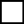 ______________________________________________________________
(прізвище, власне ім’я та по батькові (за наявності) заявника/уповноваженого представника)Про взяття на облік*:_______________________________________________________________
(прізвище, власне ім’я та по батькові (за наявності) суб’єкта звернення)Документ, що посвідчує особу та підтверджує громадянство України _______________________________________________________,виданий _______________________________________________
_______________________________________________________.Реєстраційний номер облікової картки платника податків** _______________________________________________________
_______________________________________________________
_______________________________________________________Адреса, за якою може здійснюватися офіційне листування або вручення офіційної кореспонденції, та контактний номер телефону_____________________________________________________
______________________________________________________________
______________________________________________________________________________________________________________________________(фактичне місце проживання/перебування)ЗАЯВА
про взяття на облік громадян, що потребують надання житлового 
приміщення для тимчасового проживання з фонду житла, призначеного 
для тимчасового проживання внутрішньо переміщених осібПрошу взяти мене на облік громадян, що потребують надання житлового приміщення для тимчасового проживання з фонду житла, призначеного для тимчасового проживання внутрішньо переміщених осіб, та надати мені житлове приміщення на умовах договору наймання житлового приміщення з фонду житла, призначеного для тимчасового проживання внутрішньо переміщених осіб, на сім’ю у складі ___________ осіб:	                 (кількість)Про себе повідомляю, що я є внутрішньо переміщеною особою (довідка 
від                20   р. №         , видана __________________________________________________).Адреса фактичного місця проживання/перебування:  ___________________на житловій площі __________________________________________________________________________.                (приватній, гуртожитку, службовій, орендованій тощо)Наявність у будь-кого з членів сім’ї у власності житлового приміщення/частини житлового приміщення, придатного для проживання:Наявність у власності внутрішньо переміщеної особи або будь-кого з членів сім’ї житлового приміщення/частини житлового приміщення, що зруйноване або непридатне для проживання внаслідок збройної агресії Російської Федерації:Я, _____________________________________________, даю згоду на обробку моїх персональних даних/персональних даних особи, від імені якої подається заява, відповідно до Закону України “Про захист персональних даних”.* Заповнюється уповноваженим представником заявника.** Не зазначається фізичними особами, які через свої релігійні переконання відмовляються від прийняття реєстраційного номера облікової картки платника податків, повідомили про це відповідному територіальному органу ДФС і мають відмітку в паспорті громадянина України.Додаток №4 до ПорядкуРЕЄСТРзаяв громадян, що потребують наданняжитлових приміщень з фондів житладля тимчасового проживання
_________________________________________________________________ 
   (назва органу місцевого самоврядування і населеного пункту,      Київської та Севастопольської міськдержадміністрацій)
              Розпочатий ________________ 20____ р. 
              Закінчений ________________ 20____ р. Додаток №5 до Порядку___________________________________________________________________________
(найменування органу місцевого самоврядування, а в разі його відсутності  - 
відповідної військової адміністрації)ОРДЕР
на вселення в житлове приміщення з фондів житла,
призначеного для тимчасового проживання внутрішньо переміщених осіб№ ___________ серія ______________Виданий_________________________________________________________________________
(прізвище, власне ім’я та по батькові (за наявності)на право вселення з сім’єю у складі ___________ осіб у житлове приміщення:					     (кількість)абоОрдер видано на підставі ___________________________________________________________________________№                від ___ _______________ 20   р.Склад сім’ї:Цей ордер є підставою для вселення з сім’єю в надане житлове приміщення.
Під час вселення ордер здається балансоутримувачу будинку (приміщення).
Ордер дійсний протягом 30 днів.___________________________________________________________________________
(найменування органу місцевого самоврядування, а в разі його 
відсутності - відповідної військової адміністрації)КОРІНЕЦЬ ОРДЕРА
на вселення в житлове приміщення з фондів житла, призначеного 
для тимчасового  проживання внутрішньо переміщених осіб№ ___________ серія ______________Виданий __________________________________________________________________
                    (прізвище, власне ім’я та по батькові (за наявності)на право вселення з сім’єю у складі__________ осіб у житлове приміщення:      (кількість)абоОрдер видано на підставі _____________________________________________________
№ _______ від ___ _______________ 20__ року.Склад сім’ї:Ордер одержав:Додаток №6 до ПорядкуДОГОВІР 
                найму житлового приміщення з фонду 
                 житла для тимчасового проживання 
"__"__________ 20___ р.       ___________________________________ 
                                       (населений пункт) 
__________________________________________________________________ 
   (найменування  підприємства  (організації)  з обслуговування 
                         житлового фонду) 
в особі керівника ______________________________________________, 
                           (прізвище, ім'я, по батькові) 
що діє на підставі ______ (далі - наймодавець), з однієї сторони, 
 і громадянин ___________________________________ (далі - наймач), 
                  (прізвище, ім'я, по батькові) 
з іншої сторони, на підставі ____________________________________ 
                              (назва документа на право поселення)(далі - сторони) уклали цей договір про таке:1. Предмет договору та зобов'язання сторінНаймодавець надає наймачу і членам його сім’ї 
____________________________________________________________________________________________________________________________________ 
           (прізвища, імена та по батькові членів сім’ї) 
 у тимчасове користування житло на строк до «___» ______ 20__ року__________________________________________________________________ 
      (одноквартирний будинок, ізольована квартира, частина 
  будинку чи кімната у комунальній квартирі, житлове приміщення) 
 за адресою ______________________________________________________ 
 загальною площею _________________ кв.м, що складається: 
 з _____ кімнат житловою площею ______ кв.м, у тому числі: 
 кімната ______________ кв.м, кімната ______________ кв.м, 
 кімната ______________ кв.м, кімната ______________ кв.м, 
 кімната ______________ кв.м, кімната ______________ кв.м; 
 кухні площею ___________________ кв.м, обладнаної _______________ 
              (загальна, окрема)                     (перелічити__________________________________________________________________ 
       обладнання, вказавши його стан – технічно несправне,_________________________________________________________________, 
                    потребує ремонту, заміни) 
 вбиральні (сполученої) площею _______ кв. м, обладнаної ___________________________________________________________________________ 
      (перелічити обладнання, вказавши його стан – технічно_________________________________________________________________, 
               несправне, потребує ремонту, заміни) 
 ванної кімнати площею _______ кв.м, обладнаної ____________________________________________________________________________________ 
    (перелічити  обладнання,  вказавши  його  стан – технічно__________________________________________________________________ 
               несправне, потребує ремонту, заміни) 
 коридору площею _______ кв.м, передпокою площею ________ кв.м, 
 лоджії площею _______ кв.м, балкону площею ______ кв.м, 
 веранди площею _______ кв.м, комори площею ______ кв.м, 
 антресолей площею ____ кв.м, вбудованої шафи площею ____ кв.м. 
 Житлове приміщення обладнане: ___________________________________ 
                                (водопроводом (холодним, гарячим),__________________________________________________________________ 
  опаленням (центральним, індивідуальним, пічним), каналізацією,__________________________________________________________________ 
       сміттєпроводом, газопостачанням, електроосвітленням) 
 У квартирі є:__________________________________________________________________ 
      (телефон, радіотрансляційна мережа, телевізійна антена__________________________________________________________________ 
                    колективного користування)      1.2. Наймодавець зобов'язується:     1.2.1. Здійснювати  обслуговування   будинку,   забезпечувати роботу технічного обладнання відповідно до вимог законодавства.     1.2.2. Забезпечувати надання комунальних послуг.     1.2.3. Своєчасно  проводити  підготовку  житлового  будинку і його  технічного  обладнання  до  експлуатації  в  осінньо-зимовий період.     1.2.4. Доводити  до  відома  наймача  встановлені  тарифи  на житлово-комунальні послуги та розміри щомісячних платежів за них.      1.3. Наймач зобов'язується:     1.3.1. Використовувати житло за призначенням.     1.3.2. Дотримуватись    Правил    користування   приміщеннями житлових  будинків  і прибудинковими  територіями,  затверджнених постановою Кабінету   Міністрів   України   від   08.10.92  N  572 ( 572-92-п )  (далі  -  Правила),  своєчасно  вживати  заходів  до усунення виявлених у квартирі несправностей.     Не допускати самовільного перепланування квартир,  руйнування конструкцій будинку,  заміни та перестановки технічного обладнання в квартирі.     Забезпечувати цілісність пломб приладів обліку води, тепла та газу, не допускати самовільного втручання в роботу цих приладів.     1.3.3. У  встановлені  терміни  своєчасно  вносити  плату  за використання  житла,  комунальні   та   інші   послуги,   економно використовувати воду, газ, електричну і теплову енергію.     1.3.4. Дотримуватися  правил  пожежної  безпеки   та   Правил безпеки   систем   газопостачання  України,  затверджених  наказом Держнаглядохоронпраці України від 01.10.97 N 254 ( z0318-98  )  та зареєстрованих у Мін'юсті України 15.05.98 за N 318/2758.     1.3.5. Допускати  у  квартиру  (приватний  будинок)  та  інші займані  наймачем  приміщення  працівників  виконавця  послуг  або підприємств водо-,  теплопостачання та водовідведення за наявності у   них  відповідного  посвідчення,  згідно  з  Правилами  надання населенню   послуг  з  водо-,  теплопостачання  і  водовідведення, затвердженими  постановою  Кабінету Міністрів України від 30.12.97 N 1497 ( 1497-97-п ) зі змінами та доповненнями.     1.3.6. При  виїзді  разом з членами сім’ї з житла звільнити і здати його наймодавцю в належному технічному і санітарному стані.     1.3.7. Відшкодовувати  збитки,  завдані  житловому приміщенню або майну інших мешканців будинку ним або членами його сім'ї.                          2. Права сторін      2.1. Наймодавець має право:     2.1.1. Вимагати від наймача дотримання Правил ( 572-92-п ) та своєчасного внесення ним плати за житлово-комунальні послуги.     2.1.2. У  разі  відмови  наймача  від звільнення приміщення у встановлений термін ініціювати його виселення за рішенням суду.     2.1.3. Уживати  необхідних  заходів для відселення наймача та членів його сім'ї,  якщо  будинок  (житлове  приміщення)  загрожує обвалом,   відповідно   до   статей  112,  113  Житлового  кодексу Української РСР ( 5464-10 ).      2.2. Наймач має право:     2.2.1. Вимагати  від  наймодавця  згідно із законодавством та цим договором виконання покладених на нього обов'язків.                     3. Відповідальність сторін      3.1. Наймодавець  відшкодовує  наймачу  матеріальні   збитки, завдані    невиконанням   обов'язків,   передбачених   у   пунктах 1.2.1-1.2.4 цього договору, згідно із законодавством.      3.2. Наймодавець,  наймач та члени його  сім'ї  за  порушення умов    цього   договору   несуть   відповідальність   згідно   із законодавством.                          4. Інші умови      4.1. Цей договір може бути розірвано з  ініціативи  будь-якої сторони    за   наявності   умов   і   в   порядку,   передбачених законодавством.      4.2. Спори та розбіжності,  що можуть виникати між  сторонами під  час виконання умов договору,  якщо вони не будуть вирішені за згодою сторін, вирішуються в судовому порядку.      4.3. Наймач не має права надане житлове приміщення  з  фондів житла  для  тимчасового  проживання  приватизувати,  обмінювати та здійснювати поділ  цього  житлового  приміщення,  здавати  його  в піднайм або вселяти в нього інших громадян.     Після закінчення встановленого терміну тимчасового проживання наймач   зобов'язаний  звільнити  надане  житлове  приміщення  або продовжити термін дії договору за згодою сторін.      4.4. Підставами для дострокового припинення права громадянина на   користування   житловими  приміщеннями  з  фондів  житла  для тимчасового  проживання  відповідно  до  статті  132-2   Житлового кодексу Української РСР ( 5464-10 ) є:     надання громадянину  або  придбання  ним   іншого   житлового приміщення;     підвищення доходів громадянина до рівня,  який дозволяє  йому укласти договір найму іншого житлового приміщення;     порушення громадянином    правил    користування     житловим приміщенням з фондів житла для тимчасового проживання;     приведення мешканцем житлового приміщення з фондів житла  для тимчасового проживання у непридатність для його використання;     інші підстави, встановлені законом.      4.5. Цей договір складено в двох  примірниках,  один  з  яких зберігається  у  наймодавця,  а  другий  -  у наймача.  Примірники договору мають однакову юридичну силу.  Договір набирає чинності з дня його підписання.                5. Юридична адреса та підписи сторін            Наймодавець                         Наймач _______________________________    ______________________________ 
            (посада)                 (прізвище, ім'я, по батькові) _______________________________    ______________________________ 
  (прізвище, ім'я, по батькові)           (місце реєстрації) _______________________________    ______________________________ _______________________________    ______________________________ 
                                    (паспортні дані: серія, номер, _______________________________    ______________________________ 
    (юридична адреса, телефон)             ким і коли видано) _______________________________    ______________________________ _______________________________    ______________________________ _______________________________    ______________________________ 
       (поточний рахунок)                     (телефон) _______________________________    ______________________________ 
      (код ЄДРПОУ)                             (підпис)№ з/пАдреса житлового приміщення з фондів житла для тимчасового проживання (населений пункт, вулиця, № будинку № квартири)Належність житлового будинку і найменування підприємства організації балансоутримувача Характеристика житлових приміщень з фондів житла для тимчасового проживання (комунальна або окрема квартира, упорядкована або не упорядкована, поверх кількість кімнат, розмір загальної площі) Дата і № рішення виконавчого комітету органу місцевого самоврядування, Київської та Севастопольської міськдержадміністрацій про включення будинку (квартири, житлового приміщення для тимчасового проживання)Дата і № рішення виконавчого комітету органу місцевого самоврядування, Київської та Севастопольської міськдержадміністрацій про виключення будинку (квартири, житлового приміщення з фонду житла для тимчасового проживання)Примітка 1234567Прізвище, власне ім’я та по батькові (за наявності)Родинні стосункиДата народженняСерія (за наявності), номер паспорта або свідоцтва про народження, реєстраційний номер облікової картки платника податків*Дата і номер довідки про взяття на облік внутрішньо переміщеної особи (за наявності)Найменування посади, підприємства, установи, організації• так• ні• так• ні______________
(дата)______________
(дата)_________________________
(підпис повнолітнього члена сім’ї)_________________________
(підпис повнолітнього члена сім’ї)_______________________
(прізвище, власне ім’я та по батькові (за наявності)______________
(дата)_________________________
(підпис заявника/
уповноваженого представника)_________________________
(підпис заявника/
уповноваженого представника)_______________________
(прізвище, власне ім’я та по батькові (за наявності)_______________________
(прізвище, власне ім’я та по батькові (за наявності)№ н/зДата надходження заяви і доданих до неї документів (згідно з постановою Кабінету Міністрів України від 31.03.2004 № 422Прізвище, ім’я по батькові, адреса реєстрації проживання заявникаЗміст, дата і номер рішення органу місцевого самоврядування, Київської та Севастопольської міськдержадміністрацій про надання житла для тимчасового проживанняДата і номер листа заявникові12345___________________________________
(найменування населеного пункту)___ ____________ 20      р.житловою площею _______ кв. метрів, що складається з ____________________ кімнат,                                                                                                           (кількість)           у квартирі № ________ за адресою ____________________________ (вулиця, проспект, провулок ), будинок № ___________, корпус № __________у гуртожитку № _______ за адресою ___________________________,                                                                  (вулиця, проспект, провулок) будинок № _______, корпус № _________, кімната № __________, житловою площею кв. метрів ___________ Прізвище, власне ім’я та по батькові (за наявності)Рік народженняСтупінь родинного зв’язку з особою, на ім’я якої виданий ордерМП__________________________(підпис особи, яка видала ордер)(прізвище, власне ім’я та по батькові (за наявності)_____________________________
(найменування населеного пункту)___ ____________ 20   р.житловою площею _______ кв. метрів, що складається з ____________________ кімнат,                                                                                                           (кількість)           у квартирі № ________ за адресою ____________________________ (вулиця, проспект, провулок ), будинок № ___________, корпус № __________у гуртожитку № _______ за адресою ___________________________,                                                                       (вулиця, проспект, провулок) будинок № _______, корпус № _________, кімната № __________, житловою площею кв. метрів ___________ Прізвище, власне ім’я та по батькові (за наявності)Прізвище, власне ім’я та по батькові (за наявності)Рік народженняСтупінь родинного зв’язку з особою, на ім’я якої виданий ордерМП__________________________(підпис особи, яка видала ордер)(прізвище, власне ім’я та по батькові (за наявності)____ __________ 20    р._____________
(підпис)_______________________________
(прізвище, власне ім’я та по батькові 
(за наявності)